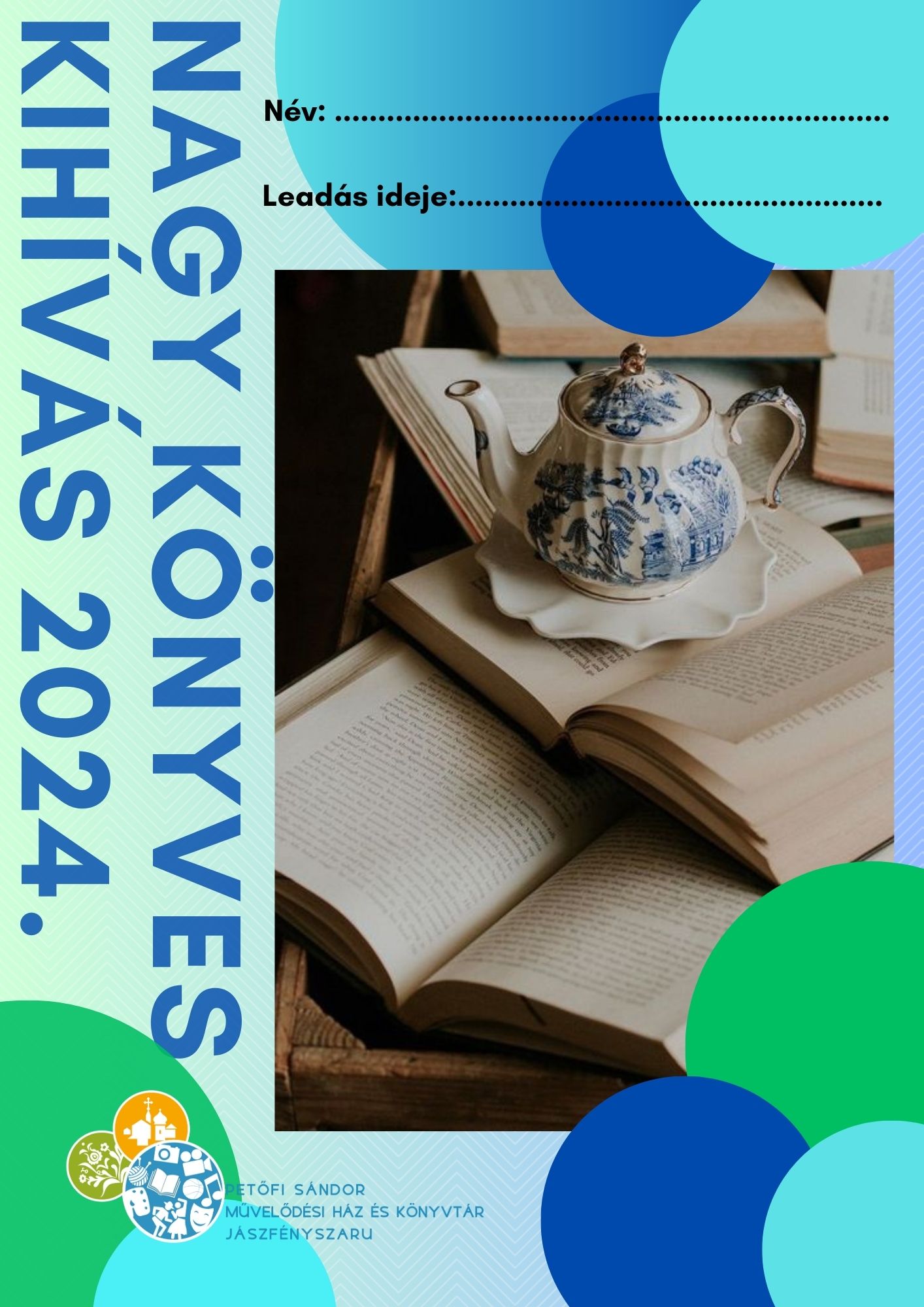 Egy könyv, amiben megjelenik a zene valamilyen formábanSzerző/cím:……………………………………………………………………………………………………………..Oldalszám: ………………………………Osztályzat:……………….2.	Egy könyv, aminek a címében szerepel az éjszaka szóSzerző/cím:……………………………………………………………………………………………………………..Oldalszám: ………………………………Osztályzat:……………….3.	Egy könyv, amiben a sport szerepet játszikSzerző/cím:……………………………………………………………………………………………………………..Oldalszám: ………………………………Osztályzat:……………….4.	Egy családregénySzerző/cím:……………………………………………………………………………………………………………..Oldalszám: ………………………………Osztályzat:……………….5.	Egy könyv, ahol utaznak az időbenSzerző/cím:……………………………………………………………………………………………………………..Oldalszám: ………………………………Osztályzat:……………….6.	Egy 2023 - ban díjat nyert könyvSzerző/cím:……………………………………………………………………………………………………………..Oldalszám: ………………………………Osztályzat:……………….7.     Egy könyv, ami kevesebb mint 300 oldalSzerző/cím:……………………………………………………………………………………………………………..Oldalszám: ………………………………Osztályzat:……………….8.    Egy kék borítójú könyv ( legalább 50%-ban kék színű)Szerző/cím:……………………………………………………………………………………………………………..Oldalszám: ………………………………Osztályzat:……………….9.      Egy ausztrál vagy új-zélandi vagy koreai vagy kubai nemzetiségű szerző könyveSzerző/cím:……………………………………………………………………………………………………………..Oldalszám: ………………………………Osztályzat:……………….10.  Egy szerző, akinek a keresztneve S-sel kezdődikSzerző/cím:……………………………………………………………………………………………………………..Oldalszám: ………………………………Osztályzat:……………….11.	Egy ünnephez kapcsolódó könyv (húsvét, pünkösd, karácsony, stb.)Szerző/cím:……………………………………………………………………………………………………………..Oldalszám: ………………………………Osztályzat:……………….12.  Egy könyv, melynek a címoldalán vagy címében egy gyümölcs szerepelSzerző/cím:……………………………………………………………………………………………………………..Oldalszám: ………………………………Osztályzat:……………….13. Egy könyv, melynek a címoldalán vagy a címében egy állat szerepelSzerző/cím:……………………………………………………………………………………………………………..Oldalszám: ………………………………Osztályzat:……………….14. Egy könyv, melynek a címében egy évszak szerepelSzerző/cím:……………………………………………………………………………………………………………..Oldalszám: ………………………………Osztályzat:……………….15.	Egy könyv, melynek a címében egy melléknév szerepelSzerző/cím:……………………………………………………………………………………………………………..Oldalszám: ………………………………Osztályzat:……………….16.  Egy könyv, melynek a címében egy égtáj kerül megnevezésreSzerző/cím:……………………………………………………………………………………………………………..Oldalszám: ………………………………Osztályzat:……………….17.	Egy olyan könyv, melyben egy olyan ország, vagy város neve jelenik meg, ahová szívesen utaználSzerző/cím:……………………………………………………………………………………………………………..Oldalszám: ………………………………Osztályzat:……………….18.	Egy könyv, mely írójának monogramja valamely családtagod neveinek kezdőbetűivel egyezik megSzerző/cím:……………………………………………………………………………………………………………..Oldalszám: ………………………………Osztályzat:……………….19.	Egy könyv, amelyben valamit építenekSzerző/cím:……………………………………………………………………………………………………………..Oldalszám: ………………………………Osztályzat:……………….20.	Egy könyv, amelynek címe összesen 3 szóból állSzerző/cím:……………………………………………………………………………………………………………..Oldalszám: ………………………………Osztályzat:……………….21.	Egy könyv, amelynek az írója az olvasóéval ellentétes neműSzerző/cím:……………………………………………………………………………………………………………..Oldalszám: ………………………………Osztályzat:……………….22. Egy könyv, ami több mint 200 oldalSzerző/cím:……………………………………………………………………………………………………………..Oldalszám: ………………………………Osztályzat:……………….23.	Egy könyv, ami a kedvenc műfajomban íródottSzerző/cím:……………………………………………………………………………………………………………..Oldalszám: ………………………………Osztályzat:……………….24.	Egy vicces könyvSzerző/cím:……………………………………………………………………………………………………………..Oldalszám: ………………………………Osztályzat:……………….25.	Egy magyar író könyveSzerző/cím:……………………………………………………………………………………………………………..Oldalszám: ………………………………Osztályzat:……………….26.	Egy könyv, ami az elmúlt 10 évben jelent meg vagy adták ki újraSzerző/cím:……………………………………………………………………………………………………………..Oldalszám: ………………………………Osztályzat:……………….27.	Egy könyv, amit nő írtSzerző/cím:……………………………………………………………………………………………………………..Oldalszám: ………………………………Osztályzat:……………….28.	Egy könyv, aminek a címe csupán egy szóból állSzerző/cím:……………………………………………………………………………………………………………..Oldalszám: ………………………………Osztályzat:……………….29.	Egy könyv, ami mindenhol szembejön veledSzerző/cím:……………………………………………………………………………………………………………..Oldalszám: ………………………………Osztályzat:……………….30.	Egy szépirodalmi műSzerző/cím:……………………………………………………………………………………………………………..Oldalszám: ………………………………Osztályzat:……………….31.	 Egy könyv, amiből film is készül(t)Szerző/cím:……………………………………………………………………………………………………………..Oldalszám: ………………………………Osztályzat:……………….32.       Egy 2024-es megjelenésű könyvSzerző/cím:……………………………………………………………………………………………………………..Oldalszám: ………………………………Osztályzat:……………….33.	Egy könyv, ami a mágikus realizmus stílusában íródottSzerző/cím:……………………………………………………………………………………………………………..Oldalszám: ………………………………Osztályzat:……………….34.	Egy könyv, amit most vettemSzerző/cím:……………………………………………………………………………………………………………..Oldalszám: ………………………………Osztályzat:……………….35.	Egy könyv, amiben szerepet kap az emberi test ( élve vagy halva)Szerző/cím:……………………………………………………………………………………………………………..Oldalszám: ………………………………Osztályzat:……………….36.	Egy pihentető olvasmány (beach book)Szerző/cím:……………………………………………………………………………………………………………..Oldalszám: ………………………………Osztályzat:……………….37.	Egy könyv, amit többször is szívesen elolvasnékSzerző/cím:……………………………………………………………………………………………………………..Oldalszám: ………………………………Osztályzat:……………….38.	 Egy könyv, attól a szerzőtől, akinek tetszik a neveSzerző/cím:……………………………………………………………………………………………………………..Oldalszám: ………………………………Osztályzat:……………….39.	 Egy könyv, aminek a címe félelmetesSzerző/cím:……………………………………………………………………………………………………………..Oldalszám: ………………………………Osztályzat:……………….40.	Egy könyv, amit a fülszövege alapján választottam kiSzerző/cím:……………………………………………………………………………………………………………..Oldalszám: ………………………………Osztályzat:……………….41.	Egy könyv, aminek a külleme nem vonzóSzerző/cím:……………………………………………………………………………………………………………..Oldalszám: ………………………………Osztályzat:……………….42.	 Egy könyv, amit ajánlott valakiSzerző/cím:……………………………………………………………………………………………………………..Oldalszám: ………………………………Osztályzat:……………….43.	Egy megható könyvSzerző/cím:……………………………………………………………………………………………………………..Oldalszám: ………………………………Osztályzat:……………….44.	 Egy könyv, ami egy mottóval indulSzerző/cím:……………………………………………………………………………………………………………..Oldalszám: ………………………………Osztályzat:……………….45.	Egy könyv, amelynek a mondanivalója megmaradt bennemSzerző/cím:……………………………………………………………………………………………………………..Oldalszám: ………………………………Osztályzat:……………….46.	Egy régi klasszikusSzerző/cím:……………………………………………………………………………………………………………..Oldalszám: ………………………………Osztályzat:……………….47.	Egy véletlenszerűen választott könyvSzerző/cím:……………………………………………………………………………………………………………..Oldalszám: ………………………………Osztályzat:……………….48.	Egy könyv, amiben a férfi dominál Szerző/cím:……………………………………………………………………………………………………………..Oldalszám: ………………………………Osztályzat:……………….49.	Egy könyv, aminek hosszú a címeSzerző/cím:……………………………………………………………………………………………………………..Oldalszám: ………………………………Osztályzat:……………….50.	Jolly Joker – az én választásomSzerző/cím:……………………………………………………………………………………………………………..Oldalszám: ………………………………Osztályzat:……………….Kívánunk sok-sok maradandó élményt, szép gondolatot az idei könyves kihívásban!A könyvtárosok